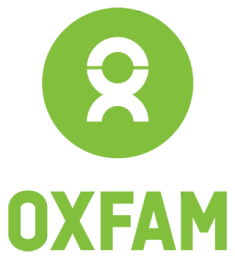 Oxfam in South Sudan Oxfam GB is an international non-governmental organisation working with others to alleviate poverty and injustice and has been working in South Sudan since 1983. Oxfam’s Programmatic Strategy concentrates on Saving Lives, Resilient Livelihoods, Advancing Gender Justice and Good Governance and Active Citizenship through full spectrum platform that includes humanitarian response, recovery and resilience, long term development and policy and advocacy. Oxfam currently operates in six area field offices across South Sudan Oxfam South Sudan Programme is looking for an International Consultancy firm/individual to carry out a Political Economy Analysis (PEA) for South Sudan. Purpose of the Consultancy for Political Economy Analysis(PEA)Oxfam South Sudan is embarking in the development of its country strategy for the next period with a ten-year horizon and three year milestones. The purpose of the political and Economic Analysis is to deepen understanding of the prevailing context and changing dynamics with the key factors that shape decisions regarding development, and this understanding would orient Oxfam’s operations and engagement at country level. The specific objectives of the PEA are to:•	Describe mega trends and drivers within the country impacting South Sudan and those that may have significant implications on Oxfam’s operational and programmatic presence. •	Identify and reflect on key regional dynamics and trends which will likely influence South Sudan over the next decade, including those related to displacement/refugee movements, cross-border threats related to conflict, natural disasters, or health emergencies; •	Critically analyse and document key actors and structures, formal and informal institutions of the political economies (focusing on prioritized themes) and how these shape decision-making and development in the country, to better understand the type and source of challenges associated with working in a volatile socio-economic context of South Sudan.•	Describe likely political and socio-economic scenarios and trends for the next decade impacting South Sudan and their implications for Oxfam’s added value to its development and humanitarian work and operational models within South Sudan;•	Identify and analyse the root causes of the current crisis in South Sudan as seen from a political-economy and conflict perspective, which can be used to inform and shape Oxfam’s engagement both in terms of conflict-sensitivity and in terms of programmatic efforts geared towards addressing or ameliorating root causes;•	Better understand the potential of civil society in South Sudan and the advantages and risks (operational, legal and financial) for Oxfam engaged in working mainly through CSOs;•	Recommend areas for engagement on policy advocacy as well as strategies for Oxfam to deepen its influence and impact in the country.Scope of Work The consultant is expected to be able to: •	Hold consultative meetings with relevant stakeholders (internal and external) including partners and develop a suitable framework of analysis as well as a work plan for the assignment.  •	Undertake a preliminary analysis of megatrends and their drivers and validate with the country programme/Regional Platform, Oxfam and partners for subsequent prioritization into 3-4 themes for focused analysis. This strand of work could draw from and validate recent analyses in the country. •	Conduct extensive information gathering including review of literature around the prioritized trends/themes including an analysis of geopolitical factors and power mapping of key actors and institutions that shape decisions within the country or sub-regions within it. This analysis should also examine the political economy of relationships between regional institutions, regional intergovernmental bodies (AU, EAC, IGAD) and the States and civil societies including women’s rights organizations. It should also assess key influential economic players (governments, bilateral and multilateral institutions and corporations) that influence governments and regional institutions decision-making in key thematic areas of Oxfam’s focus. •	Hold brief consultations with key selected stakeholders (national institutions, government, CSOs especially women rights organizations, private sectors) and present likely socio-political scenarios for the country and their implications for Oxfam’s value add and possible business operating models and footprint in the country or sub-regions within it. •	Produce a synthesised draft report on political economy analysis of the Country program for sharing with various stakeholders focused on the prioritized trends and Oxfam areas of strategic interests and to further inform Oxfam country strategy going forward.•	Present and validate findings and recommendations with key stakeholders in a national event/meeting to be organized and attended by Oxfam and partners•	Finalize and produce final report for wider circulationDeliverableI. An inception report (no more than 10 pages), 3 days after the commencement of the assignment presenting agreed framework of analysis and work plan to be approved by Oxfam South Sudan programme team. ii. A draft PEA report - main report no more than 35 pages, answering the above core and supporting questionsiii. A Power Point concise presentation highlighting the key findings and recommendations to be presented to Oxfam and its partnersiv. A final report validated after integration of all the comments on the draft report exchanged during the presentations and comments shared on the draft PEA reportRequired Consultant’s Profile  •	Advanced degree in political science, governance, economics or related disciplines •	At least 10 years of relevant work experience in international development, governance or related studies within a fragile country preferably in the Horn, East and Central Africa region.  •	Demonstrated understanding of major development sectors and issues within the South Sudan context and the region including humanitarian crises and conflicts, displacement and women’s rights dynamics. •	Demonstrated experience in engaging with high level government officials and private sector actors and INGOs•	Demonstrated or established networks to support engagement with key stakeholders required for the study •	Good understanding of Oxfam’s work and development issues within the country and the region is desirable Conditions •	The candidate selected will be governed by and subject to Oxfam’s general terms and conditions for individual contracts.•	Travel to South Sudan is required•	Payment is made against approved deliverables. No advance payment is allowed unless in exceptional circumstances •	The drafts and final documents, as well related data, will be the property of Oxfam after completion.•	Oxfam has a zero-tolerance policy on conduct that is incompatible with its Code of Conduct, including sexual exploitation and abuse, sexual harassment, abuse of authority and discrimination. Oxfam also adheres to strict child safeguarding principles. All selected candidates will, therefore, undergo rigorous reference and background checks, and will be expected to adhere to these standards and principles.•	Oxfam is committed to diversity and inclusion within its workforce, and encourages all candidates, irrespective of gender, nationality, religious and ethnic backgrounds, including persons living with disabilities, to apply to become a part of the organization.•	Only shortlisted candidates will be contacted and advance to the next stage of the selection process.To apply for this OpportunityPlease send a technical and financial proposal, which includes the approach, methodology and time frame for the study and the CVs of the consultants by 30th July 2019 to the following Email addresses:Hrsouthsudan@oxfam.org.ukOxfam is committed to safeguarding and promoting the welfare of children, young people and adults and expects all staff and volunteers to share this commitment. We will do everything possible to ensure that only those that are suitable to work within our values are recruited to work for us. This post is subject to a range of screening checks.